Temat: Stolica Polski.Data: 5.05.2020Przygotowanie do nauki czytania i pisania.Przyjrzyj się mapie Polski i wskaż w którym miejscu znajduje się Warszawa- stolica Polski.Obejrzyj herb Warszawy, co przedstawia herb.Omów z rodzicami zabytki Warszawy( Zamek Królewski, Kolumnę Zygmunta, Stare Miasto, Pałac Kultury i Nauki, Warszawską Syrenkę, Łazienki Królewskie), dobierz odpowiednie podpisy. Przeczytaj je sam lub z rodzicami. Ułóż zdania z tych wyrazów . Policz liczbę wyrazów w każdym ułożonym zdaniu.Zabawa ruchowa : Pomnik. Dziecko porusza się swobodnie przy dowolnej muzyce. Na przerwę w muzyce przybiera  dowolną pozę tworząc pomnik.Wykonanie ćwiczeń1,2,3 w karcie pracy 5  s. 8-9.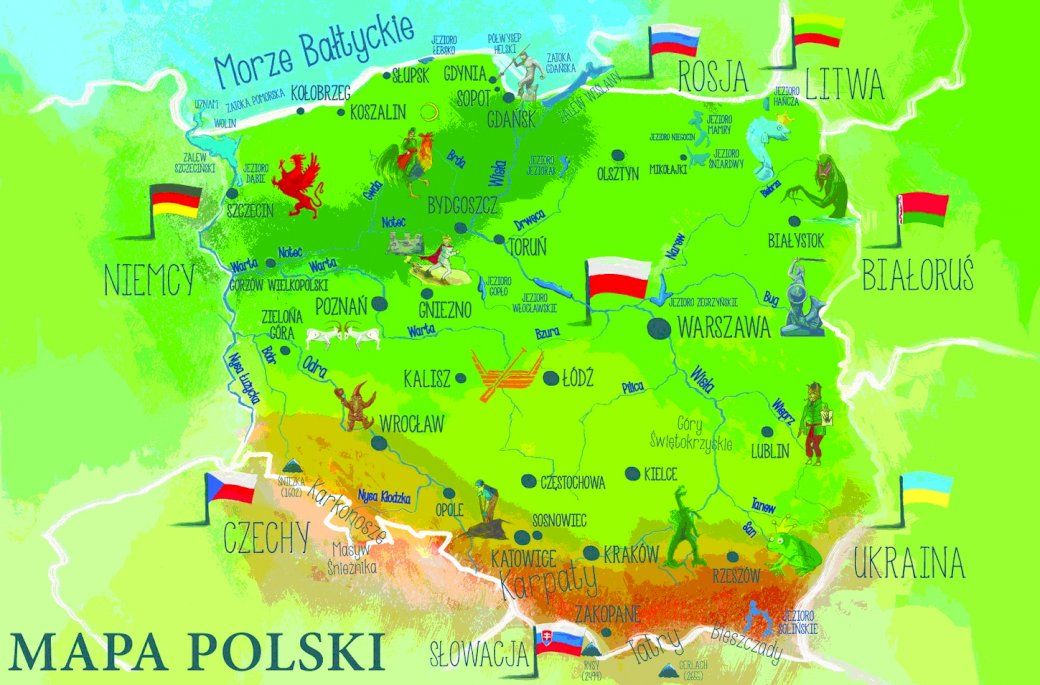 Obrazki z miejscami przedstawiającymi Warszawę do wycięcia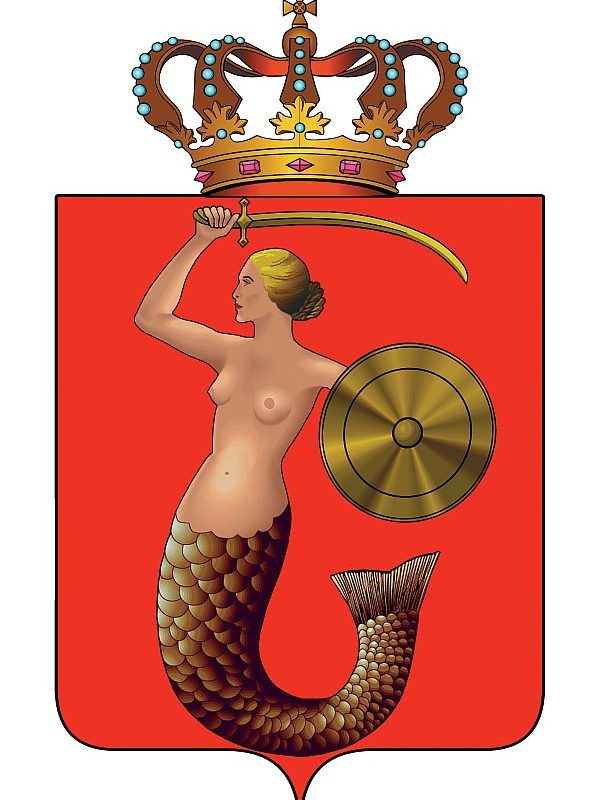 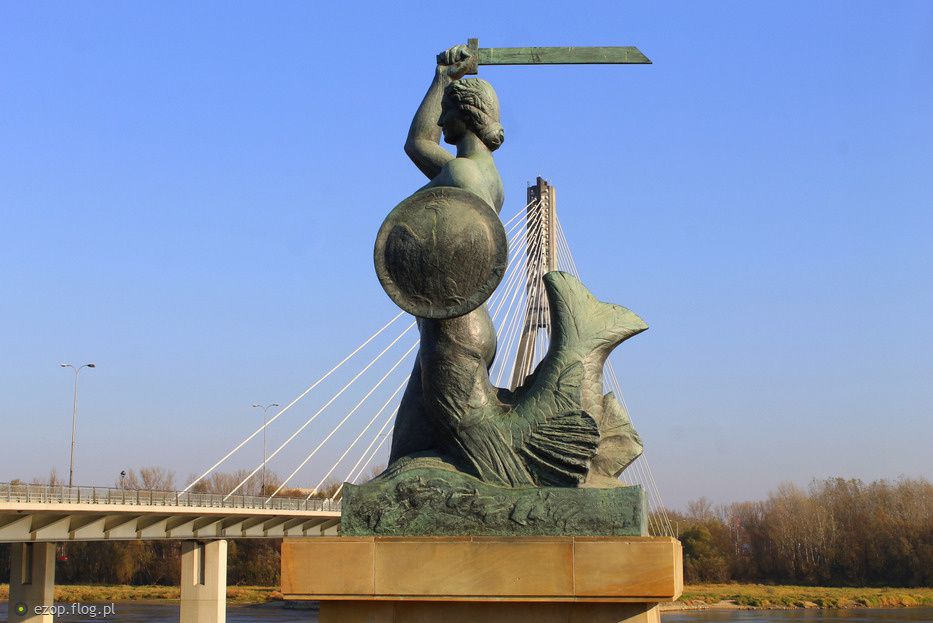 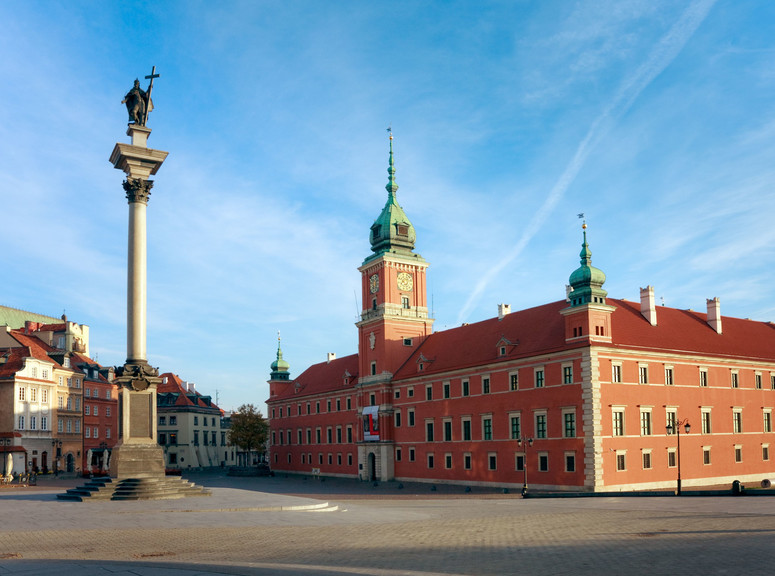 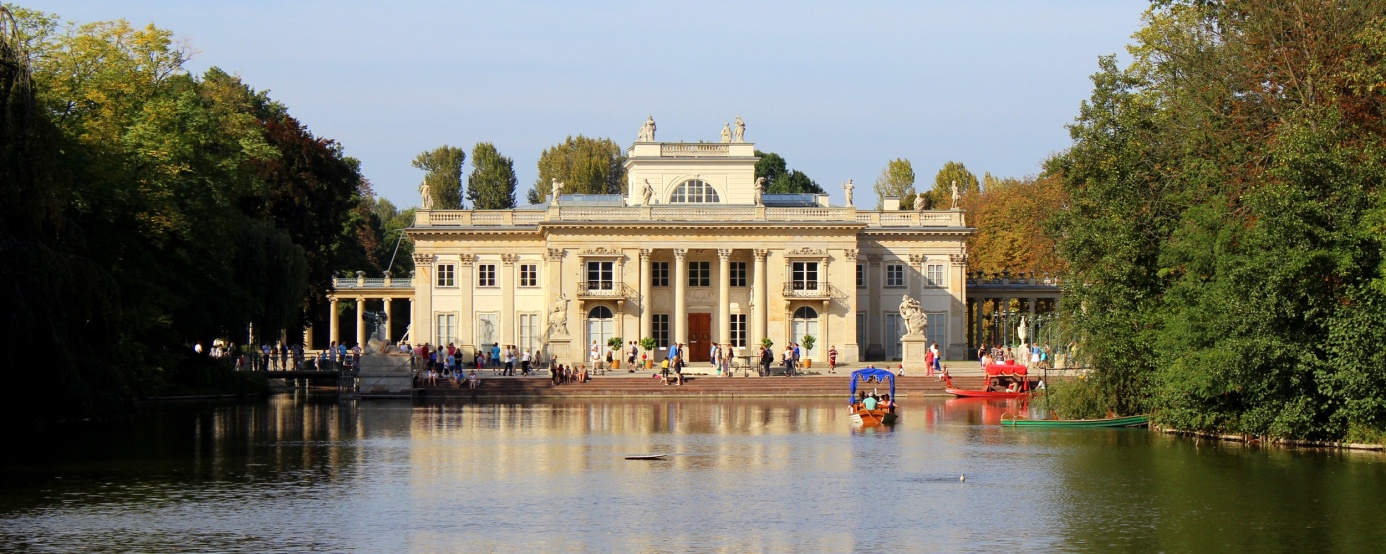 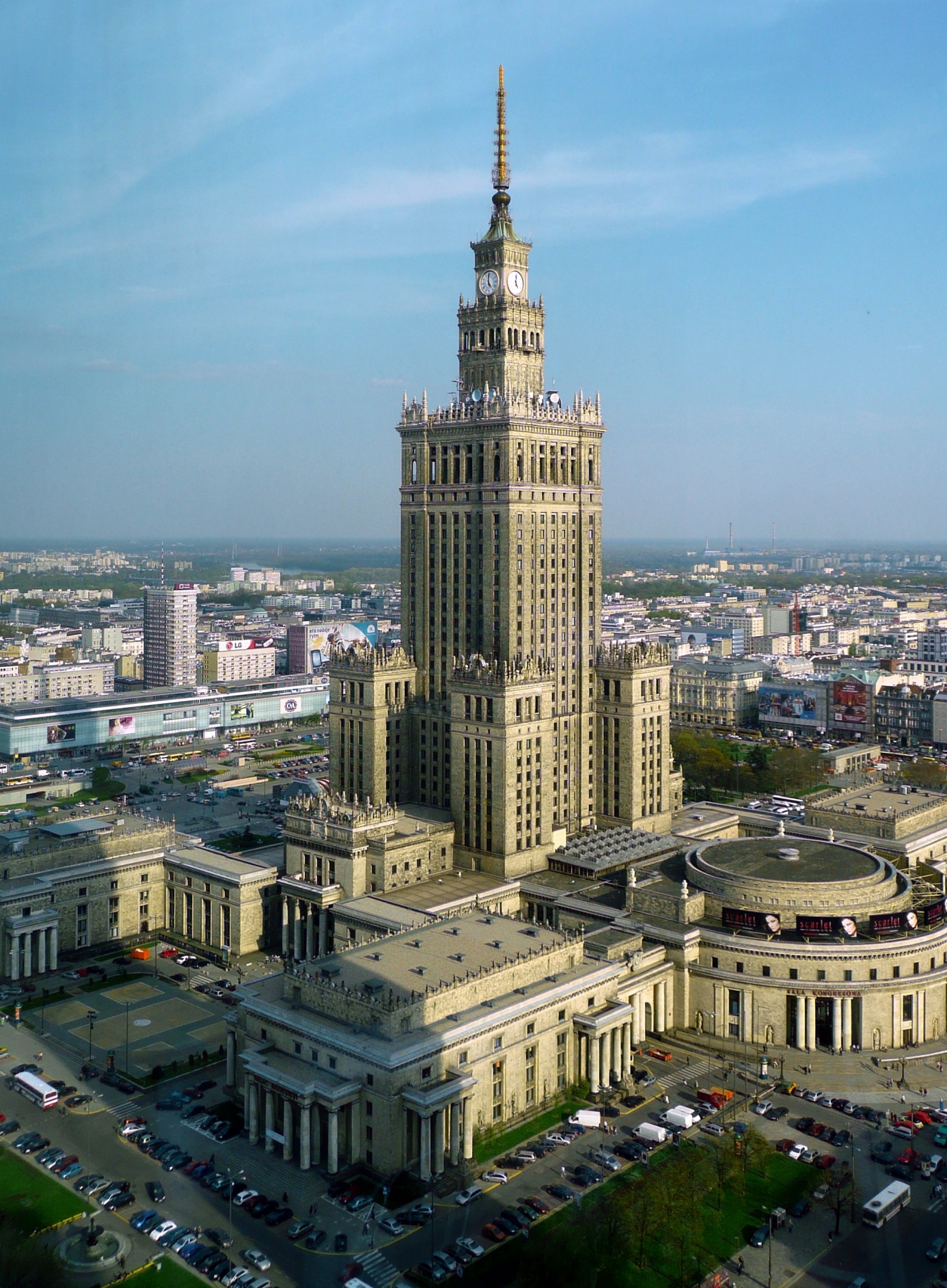 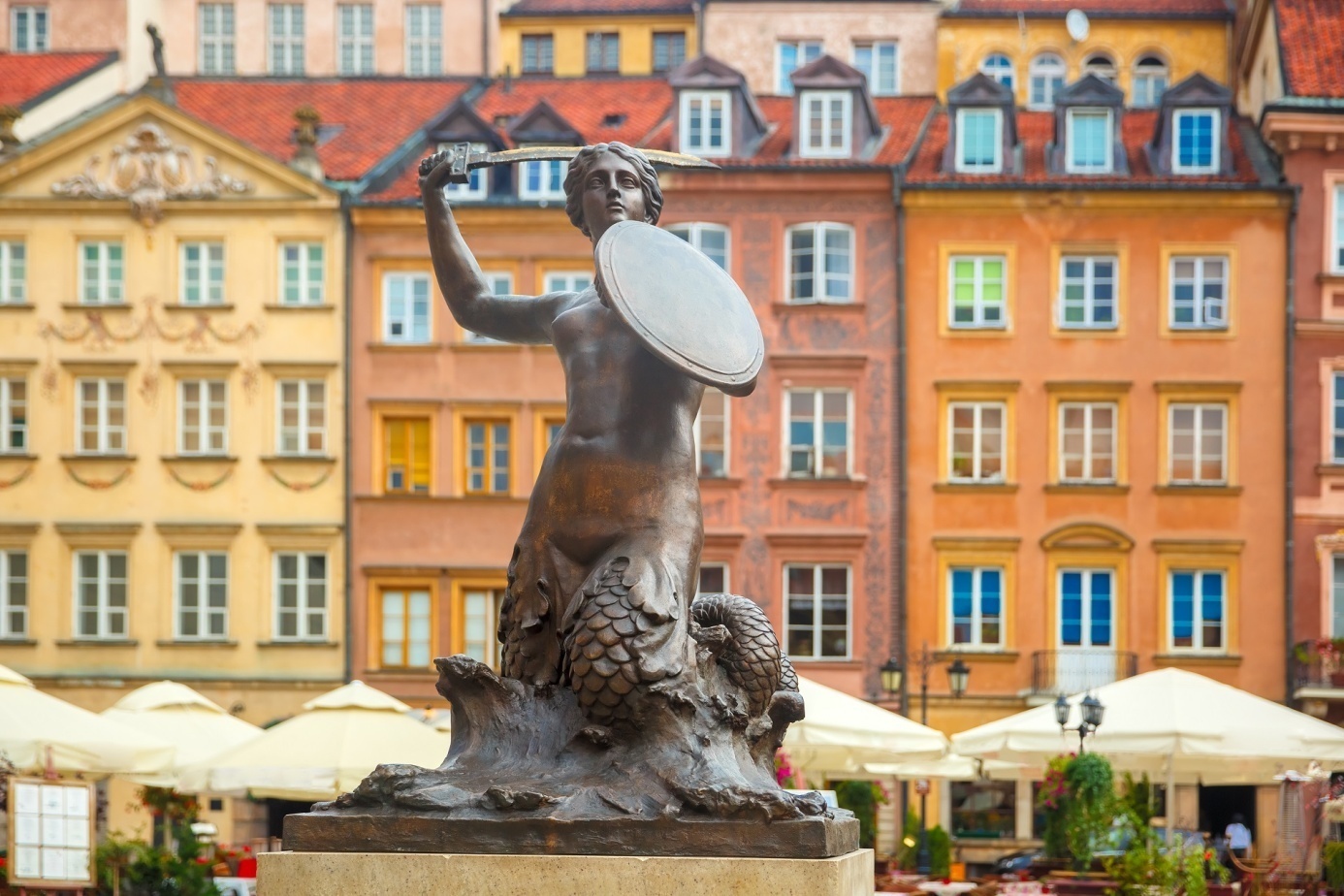 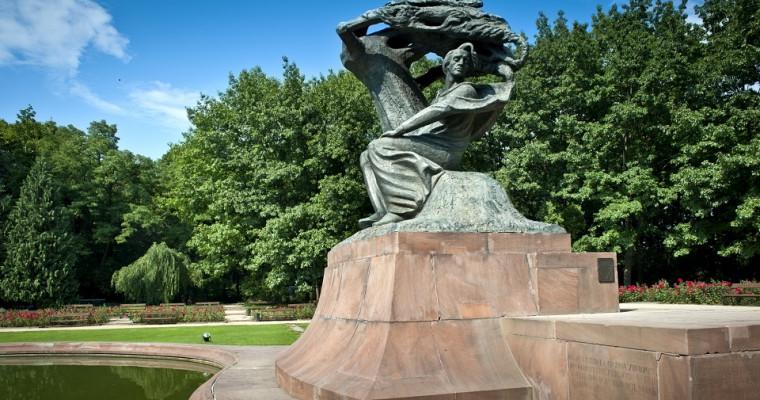 Wyrazy do wycięcia i podpisu:Zajęcia ruchowe.Pomoc: piłkaZabawa orientacyjno-porządkowa : Piłka .Dziecko porusza się przy dowolnej muzyce z piłką.  Na zatrzymanie muzyki i hasło np. dwa podrzuty, cztery podrzuty , dziecko podrzuca piłkę , zgodnie z instrukcją rodzica.Ćwiczenie dużych grup mięśniowych . Zabawa ; Schowaj i pokaż piłkę! Dziecko trzyma piłkę w dłoniach na hasło schowaj piłkę wkładają piłkę między stopy. Ręce wyprostowane wyciągają na boki. Napasło pokaż  piłkę dziecko wykonuje s klon w przód, wyjmuje piłkę i unosi ją wysoko.Zabawa na czworakach. Dziecko przyjmuje pozycję podporu tyłem . Piłkę kładzie przy stopach. Porusza się w tej pozycji  , stopą turla piłkę po podłodze.Ćwiczenie równowagi. Przełóż piłkę. Dziecko staje na jednej nodze  i próbuje przełożyć piłkę pod kolanem raz prawej , raz lewej nogi.Rzuty piłką np. do koszaĆwiczenie tułowia. Dziecko w  siadzie skrzyżnym trzyma piłkę na kolanach. Wykonuje skręt tułowia w prawą stronę  , turla piłkę po obwodzie dookoła siebie  i odbiera ją z lewej strony. Gdy piłka wróci na kolana , łapie ją dwoma rękami i wysoko unosi do góry. Następnie powtarza ćwiczenie wykonując skręt w przeciwnym kierunku.Rzuty. Rzuć i złap, Dziecko w obu dłoniach trzyma piłkę na sygnał rodzica podrzuca piłkę w górę i łapie ją . Jeśli potrafi rzuca piłkę , klaszcze dłonie i łapie piłkę.Podskoki . dziecko wkłada piłkę między nogi ( uda, kolana) , próbuje wykonać kilka podskoków tak , aby piłka nie wypadła na podłogę.Ćwiczenie stóp. Dziecko siada, ugina kolana , stopy opiera o piłkę, kurcząc palce. Piłkę stopami turla do przodu i  z powrotem do siebie.Marsz z piłką w różnych kierunkach według polecenia rodzica do przodu 5 kroków , w bok 3 krokiitp.Zajęcia popołudnioweĆwiczenie oddechowe- dmuchanie na małe płatki wycięte z papieru i położone na dłoni.Zabawy sylabami . Dziecko wypowiada sylabę np. da rodzic dodaje ma da-ma , rodzic wypowiada ma dziecko kończy ma,  ma-ma  propozycje wyrazów do zabawy ( ba-lon, ta-ma, bu-da, do-mek itp.)Zabawy w ogrodzie na podwórku wg zainteresowań dziecka. SYRENKA   WARSZAWSKAŁAZIENKI WARSZAWSKIEZAMEK KRÓLEWSKIKOLUMNA ZYGMUNTASTARE MIASTOHERB WARSZAWYPAŁAC KULTURYPOMNIK CHOPINASTOLICA POLSKI WARSZAWA